]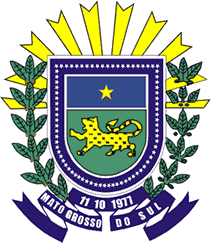 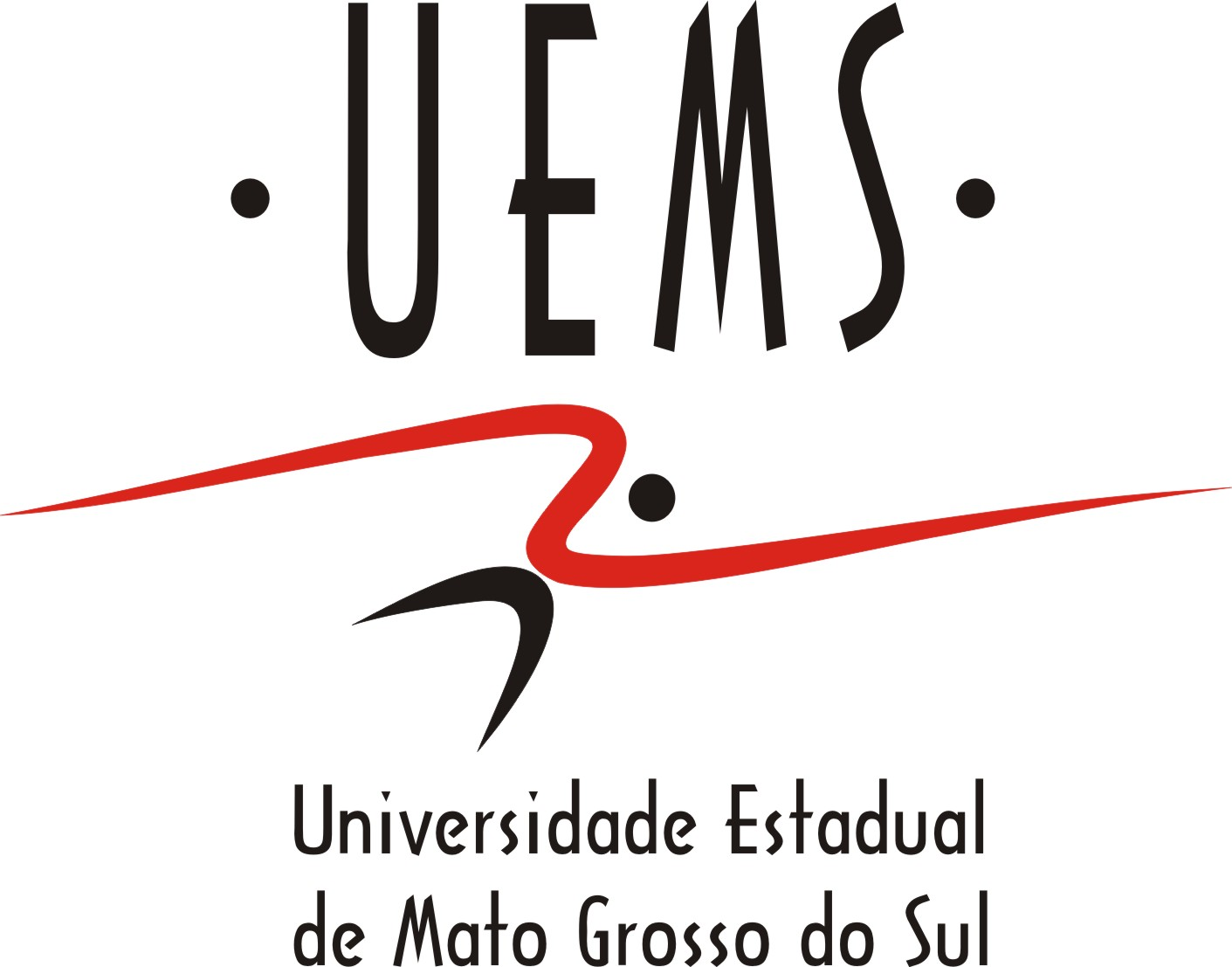 UNIVERSIDADE ESTADUAL DE MATO GROSSO DO SULPRÓ-REITORIA DE PESQUISA, PÓS-GRADUAÇÃO E INOVAÇÃOFORMULÁRIO PARA SOLICITAÇÃO DE RECURSO FINANCEIRO - Item 7.1 (a)Prêmio TAL-PG UEMS de Dissertação e Tese (Anexo IIi)